english class ivGood morning! How are you doing?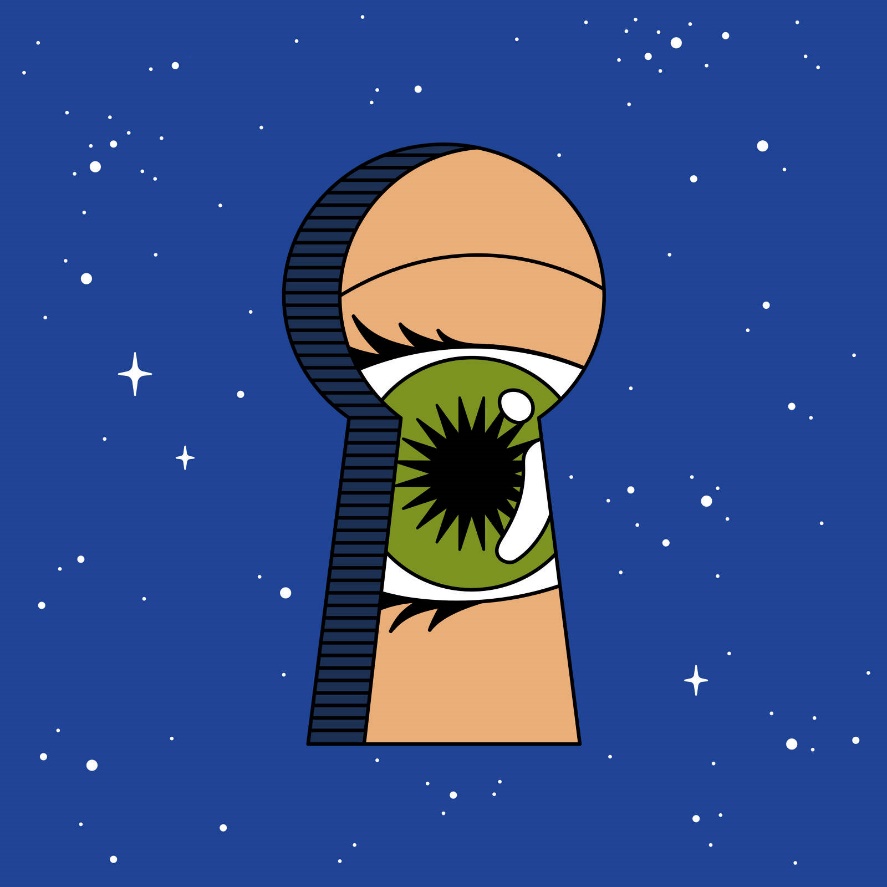 Let me ask you a question: como estão suas habilidades de detetive?Fique bem atento para resolver enigmas e responder perguntas misteriosas...Entre na videochamada às 7h30 para jogar com os colegas!https://meet.google.com/iqk-dvon-ygh 